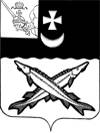 АДМИНИСТРАЦИЯ БЕЛОЗЕРСКОГО МУНИЦИПАЛЬНОГО ОКРУГА  ВОЛОГОДСКОЙ ОБЛАСТИП О С Т А Н О В Л Е Н И ЕОт __________№________Об утверждении Административного регламента предоставления муниципальной услуги по предоставлению жилых помещений муниципального жилищного фонда по договорам социального наймаВ соответствии с Федеральными законами от 06.10.2003 № 131-ФЗ «Об общих принципах организации местного самоуправления в Российской Федерации», от 27.07.2010 №210-ФЗ «Об организации предоставления государственных и муниципальных услуг»ПОСТАНОВЛЯЮ:1. Утвердить Административный регламент предоставления муниципальной услуги по предоставлению жилых помещений муниципального жилищного фонда по договорам социального найма согласно приложению к настоящему постановлению.2. Признать утратившим силу постановление администрации города Белозерск от 13.11.2018 № 372 «Об утверждении административного регламента предоставления муниципальной услуги по предоставлению жилых помещений муниципального жилищного фонда по договорам социального найма».3. Настоящее постановление подлежит опубликованию в газете «Белозерье» и размещению на официальном сайте муниципального образования в информационно-телекоммуникационной сети «Интернет».Глава округа                                                                                         Д.А. СоловьевПриложение к постановлению администрации округаот ___________ № ________Административный регламент предоставления муниципальной услуги по предоставлению жилых помещений муниципального жилищного фонда по договорам социального наймаI. Общие положения1.1. Административный регламент предоставления муниципальной услуги по предоставлению жилых помещений муниципального жилищного фонда по договорам социального найма (далее соответственно  административный регламент, муниципальная услуга) устанавливает порядок и стандарт предоставления муниципальной услуги.1.2. Заявителями при предоставлении муниципальной услуги являются малоимущие граждане, которые приняты на учет в качестве нуждающихся в жилых помещениях, либо их уполномоченные представители (за исключением государственных органов и их территориальных органов, органов государственных внебюджетных фондов и их территориальных органов, органов местного самоуправления), обратившиеся в орган, предоставляющий государственные услуги, или в орган, предоставляющий муниципальные услуги, либо в организации, указанные в частях 2 и 3 статьи 1 Федерального закона от 27 июля 2010 № 210-ФЗ «Об организации предоставления государственных и муниципальных услуг» (далее – Федеральный закон № 210-ФЗ), или в организации, указанные в пункте 5 статьи 2 Федерального закона № 210-ФЗ, с запросом о предоставлении муниципальной услуги, в том числе в порядке, установленном статьей 15.1 Федерального закона № 210-ФЗ, выраженным в устной, письменной или электронной форме.1.3. Место нахождения администрации муниципального образования «Город Белозерск» (далее – Уполномоченный орган): 161200, Вологодская область, Белозерский район, г. Белозерск, ул. Фрунзе, д. 35.Почтовый адрес Уполномоченного органа: 161200, Вологодская область, Белозерский район, г. Белозерск, ул. Фрунзе, д. 35.График работы Уполномоченного органа:График приема документов: График личного приема руководителя Уполномоченного органа:третий понедельник месяца: с 14.00 – 16.00 часов.1.4. Информацию о правилах предоставления муниципальной услуги заявитель может получить следующими способами: лично;посредством телефонной связи;посредством электронной почты, посредством почтовой связи;на информационных стендах в помещениях Уполномоченного органа, МФЦ;в информационно-телекоммуникационной сети «Интернет»: на официальном сайте Уполномоченного органа, МФЦ;на Едином портале государственных и муниципальных услуг (функций);на Портале государственных и муниципальных услуг (функций) области.1.5. Информация о правилах предоставления муниципальной услуги, а также настоящий административный регламент и муниципальный правовой акт об его утверждении размещается на:информационных стендах Уполномоченного органа, МФЦ; в средствах массовой информации; на сайте в сети Интернет Уполномоченного органа, МФЦ;на Едином портале государственных и муниципальных услуг (функций);на Портале государственных и муниципальных услуг (функций) Вологодской области.1.6. Информирование по вопросам предоставления муниципальной услуги осуществляется специалистами Уполномоченного органа, ответственными за информирование.Специалисты Уполномоченного органа, ответственные за информирование, определяются актом Уполномоченного органа, который размещается на сайте в сети Интернет и на информационном стенде Уполномоченного органа.1.7. Информирование о правилах предоставления муниципальной услуги осуществляется по следующим вопросам:место нахождения Уполномоченного органа, его структурных подразделений, МФЦ;должностные лица и муниципальные служащие Уполномоченного органа, уполномоченные предоставлять муниципальную услугу и номера контактных телефонов; график работы Уполномоченного органа, МФЦ;адрес сайта в сети Интернет Уполномоченного органа, МФЦ;адрес электронной почты Уполномоченного органа, МФЦ;нормативные правовые акты по вопросам предоставления муниципальной услуги, в том числе, настоящий административный регламент (наименование, номер, дата принятия нормативного правового акта);административные процедуры предоставления муниципальной услуги;срок предоставления муниципальной услуги;формы контроля за предоставлением муниципальной услуги;основания для отказа в предоставлении муниципальной услуги;досудебное (внесудебное) обжалование заявителем решений и действий (бездействия) органа, предоставляющего муниципальную услугу, должностного лица органа, предоставляющего муниципальную услугу, либо муниципального служащего, многофункционального центра, работника многофункционального центра, а также организаций, осуществляющих функции по предоставлению муниципальных услуг, или их работников;иная информация о деятельности Уполномоченного органа, в соответствии с Федеральным законом от 9 февраля 2009 года № 8-ФЗ «Об обеспечении доступа к информации о деятельности государственных органов и органов местного самоуправления».1.8. Информирование (консультирование) осуществляется специалистами Уполномоченного органа (МФЦ), ответственными за информирование, при обращении заявителей за информацией лично, по телефону, посредством почты или электронной почты.Информирование проводится на русском языке в форме: индивидуального и публичного информирования.1.8.1. Индивидуальное устное информирование осуществляется должностными лицами, ответственными за информирование, при обращении заявителей за информацией лично или по телефону.Специалист, ответственный за информирование, принимает все необходимые меры для предоставления полного и оперативного ответа на поставленные вопросы, в том числе с привлечением других сотрудников. Если для подготовки ответа требуется продолжительное время, специалист, ответственный за информирование, может предложить заявителям обратиться за необходимой информацией в письменном виде, либо предложить возможность повторного консультирования по телефону через определенный промежуток времени, а также возможность ответного звонка специалиста, ответственного за информирование, заявителю для разъяснения.При ответе на телефонные звонки специалист, ответственный за информирование, должен назвать фамилию, имя, отчество, занимаемую должность и наименование структурного подразделения Уполномоченного органа. Устное информирование должно проводиться с учетом требований официально-делового стиля речи. Во время разговора необходимо произносить слова четко, избегать «параллельных разговоров» с окружающими людьми и не прерывать разговор по причине поступления звонка на другой аппарат. В конце информирования специалист, ответственный за информирование, должен кратко подвести итоги и перечислить меры, которые необходимо принять (кто именно, когда и что должен сделать).1.8.2. Индивидуальное письменное информирование осуществляется в виде письменного ответа на обращение заинтересованного лица, ответа в электронном виде электронной почтой в зависимости от способа обращения заявителя за информацией.Ответ на заявление предоставляется в простой, четкой форме, с указанием фамилии, имени, отчества, номера телефона исполнителя и подписывается руководителем Уполномоченного органа.1.8.3. Публичное устное информирование осуществляется посредством привлечения средств массовой информации – радио, телевидения. Выступления должностных лиц, ответственных за информирование, по радио и телевидению согласовываются с руководителем Уполномоченного органа.1.8.4. Публичное письменное информирование осуществляется путем публикации информационных материалов о правилах предоставления муниципальной услуги, а также настоящего административного регламента и муниципального правового акта об его утверждении:в средствах массовой информации;на официальном сайте в сети Интернет;на Региональном портале;на информационных стендах Уполномоченного органа, МФЦ.II. Стандарт предоставления муниципальной услугиНаименование муниципальной услуги2.1. Предоставление жилых помещений муниципального жилищного фонда по договорам социального найма.Наименование органа местного самоуправления, предоставляющего муниципальную услугу2.2. Муниципальная услуга предоставляется:Администрацией Белозерского муниципального округаТерриториальным управлением «Белозерское»Территориальным управлением «Западное»Территориальным управлением «Восточное» МФЦ по месту жительства заявителя - в части приема и выдачи документов на предоставление муниципальной услуги (при условии заключения соглашений о взаимодействии с МФЦ).2.3. Не допускается требовать от заявителя осуществления действий, в том числе согласований, необходимых для получения муниципальной услуги и связанных с обращением в иные органы и организации, не предусмотренных настоящим административным регламентом.Описание результата предоставления муниципальной услуги2.4. Результатом предоставления муниципальной услуги является решение Уполномоченного органа:о предоставлении жилых помещений муниципального жилищного фонда по договору социального найма;об отказе в предоставлении жилых помещений муниципального жилищного фонда по договору социального найма.Срок предоставления муниципальной услуги2.5. Решение о предоставлении жилого помещения муниципального жилищного фонда принимается Уполномоченным органом в течение одного месяца со дня регистрации заявления.Жилые помещения муниципального жилищного фонда предоставляются при их наличии в муниципальном жилищном фонде. Уведомление о предоставлении жилых помещений муниципального жилищного фонда по договору социального найма либо об отказе в предоставлении жилых помещений муниципального жилищного фонда по договору социального найма направляется (вручается) заявителю в срок не превышающий 3 рабочих дней со дня принятия решения. Правовые основания для предоставления муниципальной услуги2.6. Предоставление муниципальной услуги осуществляется в соответствии с:Жилищным кодексом Российской Федерации от 29 декабря 2004 года 
№ 188-ФЗ;Федеральным законом от 6 октября 2003 года № 131-ФЗ «Об общих принципах организации местного самоуправления в Российской Федерации»;Федеральным законом от 24 октября 1997 года № 134-ФЗ «О прожиточном минимуме в Российской Федерации»;законом Вологодской области от 29 июня 2005 года № 1307-ОЗ «О порядке ведения органами местного самоуправления учета граждан в качестве нуждающихся в жилых помещениях, предоставляемых по договорам социального найма, и об определении общей площади предоставляемого жилого помещения отдельным категориям граждан»;законом Вологодской области от 29 июня 2005 года № 1306-ОЗ «О порядке определения размера дохода и стоимости имущества в целях признания граждан малоимущими и предоставления им по договорам социального найма жилых помещений муниципального жилищного фонда»;Уставом Белозерского муниципального округаИсчерпывающий перечень документов, необходимых в соответствии с нормативными правовыми актами для предоставления муниципальной услуги 2.7. Для предоставления муниципальной услуги заявитель представляет (направляет):а) заявление о предоставлении жилого помещения по договору социального найма (далее – заявление) по форме согласно приложению 1 к настоящему административному регламенту, подписанному заявителем, а также всеми совершеннолетними дееспособными членами семьи.Заявление заполняется разборчиво, в машинописном виде или от руки. Заявление, по просьбе заявителя, может быть заполнено специалистом, ответственным за прием документов, с помощью компьютера или от руки. В последнем случае заявитель (его уполномоченный представитель) вписывает в заявление от руки свои фамилию, имя, отчество (полностью) и ставит подпись. Заявление составляется в единственном экземпляре – оригинале.При заполнении заявления не допускается использование сокращений слов и аббревиатур. Ответы на содержащиеся в заявлении вопросы должны быть конкретными и исчерпывающими.Форма заявления размещается на официальном сайте Уполномоченного органа в сети «Интернет» с возможностью бесплатного копирования.б) документы, удостоверяющие личность заявителя и лиц, указанных в качестве его семьи, достигших совершеннолетия;в) решение об усыновлении (удочерении), судебное решение о признании членом семьи и иные документы, выданные уполномоченными органами (в целях подтверждения факта наличия семейных отношений);г) документы, подтверждающие сведения о следующих доходах заявителя, членов его семьи за шесть месяцев, предшествующих месяцу подачи заявления:- все предусмотренные системой оплаты труда выплаты, учитываемые при расчете среднего заработка в соответствии с Положением об особенностях порядка исчисления средней заработной платы, утвержденным постановлением Правительства Российской Федерации от 24 декабря 2007 года № 922;- средний заработок, сохраняемый в случаях, предусмотренных действующим законодательством;- компенсация, выплачиваемая государственным органом или общественным объединением за время исполнения государственных или общественных обязанностей- выходное пособие, выплачиваемое при увольнении, компенсация при выходе в отставку, заработная плата, сохраняемая на период трудоустройства при увольнении в связи с ликвидацией организации, сокращением численности или штата работников;- стипендии, выплачиваемые обучающимся (студентам, курсантам, аспирантам, ординаторам, ассистентам-стажерам, слушателям), и другие денежные выплаты обучающимся в профессиональных образовательных организациях и образовательных организациях высшего образования;- пособие по временной нетрудоспособности, пособие по беременности и родам, а также единовременное пособие женщинам, вставшим на учет в медицинских учреждениях в ранние сроки беременности;- денежное довольствие военнослужащих, сотрудников органов внутренних дел Российской Федерации, учреждений и органов уголовно-исполнительной системы Министерства юстиции Российской Федерации, таможенных органов Российской Федерации и других органов правоохранительной службы, а также дополнительные выплаты, носящие постоянный характер, и продовольственное обеспечение (денежная компенсация взамен продовольственного пайка), установленные законодательством Российской Федерации;- единовременное пособие при увольнении с военной службы, из органов внутренних дел Российской Федерации, учреждений и органов уголовно-исполнительной системы Министерства юстиции Российской Федерации, таможенных органов Российской Федерации, других органов правоохранительной службы, единовременная выплата в связи с выходом на пенсию государственного гражданского служащего, выходное или единовременное пособие в случае прекращения полномочий судьи;- оплата работ по договорам, заключаемым в соответствии с гражданским законодательством Российской Федерации;- доходы по акциям и другие доходы от участия в управлении собственностью организации;- алименты, получаемые членами семьи;- денежные эквиваленты полученных членами семьи льгот и социальных гарантий, установленных органами государственной власти Российской Федерации, субъектов Российской Федерации, органами местного самоуправления, организациями;- суммы ежемесячных денежных выплат и компенсаций различным категориям граждан, определенным в соответствии с действующим федеральным законодательством;д) правоустанавливающие документы на жилое помещение, находящееся в собственности у гражданина, членов его семьи, в случае, если права на жилое помещение не зарегистрированы в Едином государственном реестре недвижимости;е) заключение об оценке стоимости транспортных средств, находящихся в собственности заявителя и членов его семьи (представляется при наличии в собственности транспортных средств и при отсутствии согласия заявителя на определение стоимости транспортных средств, кроме воздушных и водных, на основании отпускной цены предприятия-изготовителя на соответствующее транспортное средство).2.8. Заявление и прилагаемые документы представляются заявителем в Уполномоченный орган (МФЦ) на бумажном носителе непосредственно или направляются посредством почтового отправления.Заявитель вправе направить заявление и прилагаемые документы в форме электронных документов с использованием государственной информационной системы «Портал государственных и муниципальных услуг (функций) Вологодской области» либо путем направления электронного документа на официальную электронную почту Уполномоченного органа.2.9. Заявление в форме электронного документа подписывается по выбору заявителя:простой электронной подписью заявителя (представителя заявителя);усиленной квалифицированной электронной подписью заявителя (представителя заявителя).2.10. В случае представления документов на бумажном носителе копии документов представляются с предъявлением подлинников либо заверенные в нотариальном порядке. После проведения сверки подлинники документов возвращаются заявителю.Копия документа, подтверждающего полномочия представителя физического лица, заверяется нотариусом.2.11. Документ, подтверждающий полномочия представителя физического лица, представленный в форме электронного документа, удостоверяется усиленной электронной подписью нотариуса.2.12. В случае представления документов на иностранном языке они должны быть переведены заявителем на русский язык. Верность перевода и подлинность подписи переводчика должны быть нотариально удостоверены.Документы не должны содержать подчисток либо приписок, зачеркнутых слов и иных не оговоренных в них исправлений, а также серьезных повреждений, не позволяющих однозначно истолковать их содержание.Исчерпывающий перечень документов, необходимых в соответствии с нормативными правовыми актами для предоставления муниципальной услуги с разделением на документы и информацию, которые заявитель должен представить самостоятельно, и документы, которые заявитель вправе представить по собственной инициативе, так как они подлежат представлению в рамках межведомственного информационного взаимодействия2.13. Заявитель вправе по своему усмотрению представить в Уполномоченный орган следующие документы:а) решение о принятии гражданина на учет в качестве нуждающегося в жилых помещениях, предоставляемых по договорам социального найма;б) справку органа, осуществляющего государственную регистрацию прав на недвижимое имущество и сделок с ним, о наличии (отсутствии) жилых помещений на праве собственности у гражданина, членов его семьи за пять лет, предшествующих подаче заявления;в) свидетельство о заключении брака (для лиц, состоящих в браке);г) свидетельства о рождении или иные документы, удостоверяющие личность детей (для лиц, имеющих детей);д) документы о наличии (отсутствии) занимаемых по договорам социального найма жилых помещений у гражданина, членов его семьи за пять лет, предшествующих подаче заявления;е) правоустанавливающие документы на жилое помещение, находящееся в собственности у гражданина, членов его семьи, в случае, если права на жилое помещение зарегистрированы в Едином государственном реестре недвижимости;ж) документы, подтверждающие сведения о следующих доходах заявителя, членов его семьи за шесть месяцев, предшествующих месяцу подачи заявления:- пенсии, компенсационные выплаты (кроме компенсационных выплат неработающим трудоспособным лицам, осуществляющим уход за нетрудоспособными гражданами) и дополнительное ежемесячное материальное обеспечение пенсионеров;- ежемесячное пожизненное содержание судей, вышедших в отставку;- пособие по безработице, материальная помощь и иные выплаты безработным гражданам, а также стипендия и материальная помощь, выплачиваемая гражданам в период профессионального обучения и дополнительного профессионального образования по направлению органов службы занятости, выплаты безработным гражданам, принимающим участие в общественных работах, и безработным гражданам, особо нуждающимся в социальной защите, в период их участия во временных работах;- ежемесячное пособие супругам военнослужащих, проходящих военную службу по контракту, в период их проживания с супругами в местностях, где они вынуждены не работать или не могут трудоустроиться в связи с отсутствием возможности трудоустройства по специальности и были признаны в установленном порядке безработными, а также в период, когда супруги военнослужащих вынуждены не работать по состоянию здоровья детей, связанному с условиями проживания по месту воинской службы супруга, если по заключению учреждения здравоохранения их дети до достижения возраста 18 лет нуждаются в постороннем уходе;- ежемесячная компенсационная выплата неработающим женам лиц рядового и начальствующего состава органов внутренних дел Российской Федерации и учреждений уголовно-исполнительной системы Министерства юстиции Российской Федерации в отдаленных гарнизонах и местностях, где отсутствует возможность их трудоустройства;- доходы от занятий предпринимательской деятельностью, включая доходы, полученные в результате деятельности крестьянского (фермерского) хозяйства, в том числе хозяйства без образования юридического лица;- суммы предоставленной государственной социальной помощи;документы, подтверждающие стоимость имеющегося в собственности у заявителя, членов его семьи имущества, подлежащего налогообложению:- справка об инвентаризационной стоимости недвижимого имущества, принадлежащего заявителю и членам его семьи на праве собственности;- заключение об оценке стоимости транспортных средств, находящихся в собственности заявителя и членов его семьи (представляется при наличии в собственности транспортных средств в случае, если заявитель давал согласие на определение стоимости транспортных средств, кроме воздушных и водных, на основании отпускной цены предприятия-изготовителя на соответствующее транспортное средство органом (должностным лицом), осуществляющим расчет дохода, приходящегося на каждого члена семьи);- справка о кадастровой стоимости земельных участков;з) документы, подтверждающие регистрацию по месту жительства гражданина и лиц, указанных в заявлении в качестве членов его семьи.2.14. Документы, указанные в пункте 2.13 настоящего административного регламента, не могут быть затребованы у заявителя, ходатайствующего о выдаче разрешения на установку и эксплуатацию рекламной конструкции, при этом заявитель вправе их представить вместе с заявлением на бумажном носителе, в форме электронного документа  либо в виде заверенных уполномоченным лицом копий запрошенных документов, в том числе в форме электронного документа.2.15. Документы, указанные в пункте 2.16 (их копии, сведения, содержащиеся в них), запрашиваются в государственных органах и (или) подведомственных государственным органам организациях, в распоряжении которых находятся указанные документы, и не могут быть затребованы у заявителя, при этом заявитель вправе предоставить их самостоятельно.2.16. Запрещено требовать от заявителя:представления документов и информации или осуществления действий, представление или осуществление которых не предусмотрено нормативными правовыми актами, регулирующими отношения, возникающие в связи с предоставлением муниципальной услуги;представления документов и информации, которые находятся в распоряжении органов, предоставляющих государственную услугу, иных государственных органов, органов местного самоуправления и организаций, в соответствии с нормативными правовыми актами Российской Федерации, нормативными правовыми актами субъектов Российской Федерации и муниципальными правовыми актами.Исчерпывающий перечень оснований для отказа в приеме документов, необходимых для предоставления муниципальной услуги2.17. Основанием для отказа в приеме к рассмотрению заявления является выявление несоблюдения установленных статьей 11 Федерального закона от 6 апреля 2011 года № 63-ФЗ «Об электронной подписи» условий признания действительности квалифицированной электронной подписи (в случае направления заявления и прилагаемых документов в форме электронных документов).Исчерпывающий перечень оснований для приостановления предоставления муниципальной услуги или  отказа в предоставлении муниципальной услуги2.18. Основаниями для приостановления предоставления муниципальной услуги являются:- поступление от заявителя письменного заявления о приостановлении предоставления муниципальной услуги; - отсутствие или ненадлежащее оформление заявления (текст не поддается прочтению, не указаны фамилия, имя, отчество, почтовый адрес заявителя и т.д.).Приостановление оказания муниципальной услуги осуществляется до дня предоставления документов, указанных в пункте 2.7. настоящего Административного регламента.2.19. Основания для отказа в предоставлении жилого помещения муниципального жилищного фонда по договору социального найма:не представлены документы, указанные в пункте 2.7 настоящего административного регламента;ответ органа государственной власти, органа местного самоуправления либо подведомственной органу государственной власти или органу местного самоуправления организации на межведомственный запрос свидетельствует об отсутствии документа и (или) информации, необходимых для предоставления жилых помещений муниципального жилищного фонда по договору социального найма, указанных в пункте 2.13 настоящего административного регламента, если соответствующий документ не был представлен гражданином по собственной инициативе, за исключением случаев, если отсутствие такого запрашиваемого документа или информации в распоряжении таких органов или организаций подтверждает право гражданина состоять на учете в качестве нуждающегося в жилом помещении;при переоценке размера доходов и стоимости имущества граждан, принятых на учет нуждающихся в жилых помещениях, установлено, что гражданин не может находиться на учете в качестве нуждающегося в жилом помещении.Перечень услуг, которые являются необходимыми и обязательными для предоставления муниципальной услуги, в том числе сведения о документе (документах), выдаваемом (выдаваемых) организациями, участвующими в предоставлении муниципальной услуги2.20. Услуг, которые являются необходимыми и обязательными для предоставления муниципальной услуги, не имеется.Размер платы, взимаемой с заявителя при предоставлении муниципальной услуги, и способы ее взимания в случаях, предусмотренных федеральными законами, принимаемыми в соответствии с ними иными нормативными правовыми актами Российской Федерации, нормативными правовыми актами субъектов Российской Федерации, муниципальными правовыми актами2.21. Предоставление муниципальной услуги осуществляется для заявителей на безвозмездной основе.Максимальный срок ожидания в очереди при подаче запроса о предоставлении муниципальной услуги и при получении результата предоставленной муниципальной услуги2.22. Максимальный срок ожидания в очереди при подаче заявления о предоставлении муниципальной услуги и при получении результата предоставления муниципальной услуги не должен превышать 15 минут.Срок регистрации запроса заявителяо предоставлении муниципальной услуги, в том числе в электронной форме2.23. Специалист Уполномоченного органа, ответственный за прием и регистрацию заявления, (далее – специалист, ответственный за прием и регистрацию заявления) регистрирует заявление о предоставлении муниципальной услуги в день его поступления (при поступлении в электронном виде в нерабочее время – в ближайший рабочий день, следующий за днем поступления указанных документов).Требования к помещениям, в которых предоставляется муниципальная услуга, к залу ожидания, местам для заполнения запросов о предоставлении муниципальной услуги, информационным стендам с образцами их заполнения и перечнем документов, необходимых для предоставления каждой муниципальной услуги, в том числе к обеспечению доступности для инвалидов указанных объектов в соответствии с законодательством Российской Федерации о социальной защите инвалидов2.24. Центральный вход в здание Уполномоченного органа (МФЦ), в котором предоставляется муниципальная услуга, оборудуется вывеской, содержащей информацию о наименовании и режиме работы.2.25. Помещения, предназначенные для предоставления муниципальной услуги, соответствуют санитарным правилам и нормам.В помещениях на видном месте помещаются схемы размещения средств пожаротушения и путей эвакуации в экстренных случаях. Помещения для приема граждан оборудуются противопожарной системой и средствами пожаротушения, системой оповещения о возникновении чрезвычайной ситуации, системой охраны.2.26. Места информирования, предназначенные для ознакомления заявителя с информационными материалами, оборудуются информационным стендом, содержащим визуальную, текстовую и мультимедийную информацию о правилах предоставления муниципальной услуги. На информационных стендах размещается следующая информация: режим работы Уполномоченного органа, включая график приема заявителей; условия и порядок получения информации от Уполномоченного органа; номера кабинетов Уполномоченного органа, где проводятся прием и информирование заявителей, фамилии, имена, отчества и должности специалистов, осуществляющих прием и информирование заявителей о порядке предоставления муниципальной услуги; номера телефонов, почтовый и электронный адреса Уполномоченного органа; реквизиты нормативных правовых актов, которые регламентируют порядок предоставления муниципальной услуги, настоящий административный регламент; перечень документов, необходимых для получения муниципальной услуги; форма заявления; перечень оснований для отказа в предоставлении муниципальной услуги. Уполномоченный орган размещает в занимаемых им помещениях иную информацию, необходимую для оперативного информирования о порядке предоставления муниципальной услуги. Настоящий административный регламент, муниципальный правовой акт об его утверждении, нормативные правовые акты, регулирующие предоставление муниципальной услуги, перечень документов, необходимых для получения муниципальной услуги,  форма заявления доступны для ознакомления на бумажных носителях, а также в электронном виде (информационно-телекоммуникационная сеть «Интернет»).2.27. Места ожидания и приема заявителей соответствуют комфортным условиям, оборудованы столами, стульями для возможности оформления документов, заполнения запросов, обеспечиваются канцелярскими принадлежностями. Прием заявителей осуществляется в специально выделенных для этих целей помещениях - местах предоставления муниципальной услуги.Кабинеты ответственных должностных лиц оборудуются информационными табличками (вывесками) с указанием номера кабинета и наименования Уполномоченного органа (структурного подразделения Уполномоченного органа – при наличии)Таблички на дверях или стенах устанавливаются таким образом, чтобы при открытой двери таблички были видны и читаемы.2.28. Вход в здание оборудуется в соответствии с требованиями, обеспечивающими беспрепятственный доступ лиц с ограниченными возможностями здоровья (пандусы, поручни, другие специальные приспособления).На автомобильных стоянках у зданий, в которых исполняется муниципальная услуга, предусматриваются места для парковки автомобилей инвалидов.Обеспечивается соответствие помещений, в которых предоставляется муниципальная услуга, иным требованиям доступности для инвалидов в соответствии с законодательством Российской Федерации о социальной защите инвалидов.Показатели доступности и качества муниципальной услуги2.29. Показателями доступности муниципальной услуги являются:информирование заявителей о предоставлении муниципальной услуги;оборудование территорий, прилегающих к месторасположению Уполномоченного органа, его структурных подразделений, местами парковки автотранспортных средств, в том числе для лиц с ограниченными возможностями;оборудование помещений Уполномоченного органа местами хранения верхней одежды заявителей, местами общего пользования;соблюдение графика работы Уполномоченного органа;оборудование мест ожидания и мест приема заявителей в Уполномоченном органе стульями, столами, обеспечение канцелярскими принадлежностями для предоставления возможности оформления документов;время, затраченное на получение конечного результата муниципальной услуги.2.30. Показателями качества муниципальной услуги являются:соблюдение сроков и последовательности выполнения всех административных процедур, предусмотренных настоящим административным регламентом;количество обоснованных жалоб заявителей о несоблюдении порядка выполнения административных процедур, сроков регистрации запроса и предоставления муниципальной услуги, об отказе в исправлении допущенных опечаток и ошибок в выданных в результате предоставления муниципальной услуги документах либо о нарушении срока таких исправлений, а также в случае затребования должностными лицами Уполномоченного органа документов, платы, не предусмотренных настоящим административным регламентом.Перечень классов средств электронной подписи, которыедопускаются к использованию при обращении за получениеммуниципальной услуги, оказываемой с применениемусиленной квалифицированной электронной подписи2.31. С учетом Требований к средствам электронной подписи, утвержденных приказом Федеральной службы безопасности Российской Федерации от 27 декабря 2011 года № 796, при обращении за получением муниципальной услуги, оказываемой с применением усиленной квалифицированной электронной подписи, допускаются к использованию следующие классы средств электронной подписи: КС2, КС3, КВ1, КВ2 и КА1.III. Состав, последовательность и сроки выполнения административных процедур, требования к порядку их выполнения, в том числе особенности выполнения административных процедур в электронной форме, а также особенности выполнения административных процедур в многофункциональных центрах3.1. Предоставление муниципальной услуги включает в себя следующие административные процедуры:прием и регистрация заявления и прилагаемых документов;рассмотрение заявления и принятие решения о предоставлении жилых помещений муниципального жилищного фонда по договору социального найма либо об отказе в предоставлении жилых помещений муниципального жилищного фонда по договору социального найма;выдача (направление) заявителю уведомления о предоставлении жилых помещений муниципального жилищного фонда по договору социального найма либо об отказе в предоставлении жилых помещений муниципального жилищного фонда по договору социального найма.3.2. Блок-схема последовательности административных процедур при предоставлении муниципальной услуги приводится в приложении 2 к настоящему административному регламенту.3.3. Прием и регистрация заявления и прилагаемых документов3.3.1. Юридическим фактом, являющимся основанием для начала выполнения административной процедуры, является поступление в Уполномоченный орган заявления и прилагаемых документов.3.3.2. Должностное лицо Уполномоченного органа, ответственное за прием и регистрацию заявления в день поступления заявления (при поступлении в электронном виде в нерабочее время – в ближайший рабочий день, следующий за днем поступления указанных документов):осуществляет регистрацию заявления и прилагаемых документов в журнале регистрации входящий обращений;выдает расписку в получении от заявителя документов с указанием их перечня и даты их получения Уполномоченным органом, а также с указанием перечня сведений и документов, которые будут получены по межведомственным запросам (в случае представления документов через многофункциональный центр расписка выдается многофункциональным центром).3.3.3. В случае если заявитель направил запрос о предоставлении муниципальной услуги в виде электронного документа, специалист, ответственный за прием и регистрацию заявления, в течение 3 дней со дня поступления такого заявления проводит проверку электронной подписи, которой подписаны заявление и прилагаемые документы.Проверка осуществляется с использованием имеющихся средств электронной подписи или средств информационной системы головного удостоверяющего центра, которая входит в состав инфраструктуры, обеспечивающей информационно-технологическое взаимодействие действующих и создаваемых информационных систем, используемых для предоставления муниципальной услуги. Проверка электронной подписи также осуществляется с использованием средств информационной системы аккредитованного удостоверяющего центра.3.3.4. После регистрации заявление и прилагаемые к нему документы направляются для рассмотрения должностному лицу Уполномоченного органа, ответственному за предоставление муниципальной услуги (далее – должностное лицо, ответственное за предоставление муниципальной услуги).3.3.5. Срок выполнения данной административной процедуры составляет 1 рабочий день со дня поступления заявления и прилагаемых документов в Уполномоченный орган.3.3.6. Результатом выполнения данной административной процедуры является получение должностным лицом, ответственным за предоставление муниципальной услуги заявления и прилагаемых документов на рассмотрение.3.4. Рассмотрение заявления и принятие решения о предоставлении жилых помещений муниципального жилищного фонда по договору социального найма либо об отказе в предоставлении жилых помещений муниципального жилищного фонда по договору социального найма3.4.1. Юридическим фактом, являющимся основанием для начала выполнения административной процедуры является получение заявления и прилагаемых документов должностным лицом, ответственным за предоставление муниципальной услуги на рассмотрение.3.4.2. В случае поступления заявления и прилагаемых документов в электронной форме должностное лицо, ответственное за предоставление муниципальной услуги, в течение 3 рабочих дней со дня регистрации заявления и документов проводит проверку усиленной квалифицированной электронной подписи, которой подписаны заявление и прилагаемые документы.Проверка усиленной квалифицированной электронной подписи осуществляется с использованием имеющихся средств электронной подписи или средств информационной системы головного удостоверяющего центра, которая входит в состав инфраструктуры, обеспечивающей информационно-технологическое взаимодействие действующих и создаваемых информационных систем, используемых для предоставления государственной услуги. Проверка усиленной квалифицированной электронной подписи также осуществляется с использованием средств информационной системы аккредитованного удостоверяющего центра.3.4.3. Если в случае проверки усиленной квалифицированной электронной подписи установлено несоблюдение условий признания ее действительности, должностное лицо, ответственное за предоставление муниципальной услуги, в течение 1 рабочего дня со дня окончания указанной проверки:готовит уведомление об отказе в принятии заявления и прилагаемых документов с указанием причин их возврата за подписью руководителя Уполномоченного органа;направляет заявителю указанное уведомление в электронной форме, подписанное усиленной квалифицированной электронной подписью руководителя Уполномоченного органа, по адресу электронной почты заявителя.После получения уведомления заявитель вправе обратиться повторно с заявлением о предоставлении услуги, устранив нарушения, которые послужили основанием для отказа в приеме к рассмотрению первичного обращения.3.4.4. В случае если заявитель по своему усмотрению не представил документы, указанные в пункте 2.13 настоящего административного регламента, и при поступлении заявления и прилагаемых документов в электронной форме (если в результате проверки усиленной квалифицированной электронной подписи заявителя установлено соблюдение условий признания ее действительности), должностное лицо, ответственное за предоставление муниципальной услуги, в течение 5 рабочих дней со дня получения заявления и прилагаемых документов обеспечивает направление межведомственных запросов:в Управление федеральной службы государственной регистрации кадастра и картографии по Вологодской области для получения копии документов (сведений из документов):- о наличии (отсутствии) жилых помещений на праве собственности у гражданина, членов его семьи за пять лет, предшествующих подаче заявления;- правоустанавливающие документы на жилое помещение, находящееся в собственности у гражданина, членов его семьи;- о кадастровой стоимости земельных участков;в органы государственной власти, органы местного самоуправления, организации, осуществляющие полномочия по управлению государственным и (или) муниципальным жилым фондом для получения копий документов (сведений из документов):- о наличии (отсутствии) занимаемых по договорам социального найма жилых помещений у гражданина, членов его семьи за пять лет, предшествующих подаче заявления;в Государственное учреждение - отделение Пенсионного фонда Российской Федерации по Вологодской области, Управление Федеральной службы исполнения наказаний по Вологодской области, Управление федеральной службы безопасности по Вологодской области, Управление Министерства внутренних дел по Вологодской области, Управление Федеральной службы по контролю за оборотом наркотиков по Вологодской области, Военный комиссариат Вологодской области, Северо-западное управление Федеральной таможенной службы для получения копий документов (сведений из документов) о пенсии, компенсационных выплатах (кроме компенсационных выплат неработающим трудоспособным лицам, осуществляющим уход за нетрудоспособными гражданами) и дополнительном ежемесячном материальном обеспечении пенсионеров;в Управление Судебного департамента в Вологодской области для получения копий документов (сведений из документов) о ежемесячном пожизненном содержании судей, вышедших в отставку;в Департамент труда и занятости населения Вологодской области для получения копий документов (сведений из документов) о пособим по безработице, материальной помощи и иных выплатах безработным гражданам, а также стипендии и материальной помощи, выплачиваемых гражданам в период профессионального обучения и дополнительного профессионального образования по направлению органов службы занятости, выплатах безработным гражданам, принимающим участие в общественных работах, и безработным гражданам, особо нуждающимся в социальной защите, в период их участия во временных работах;в Военный комиссариат Вологодской области, Управление федеральной службы безопасности по Вологодской области, Управление Министерства внутренних дел по Вологодской области для получения копий документов (сведений из документов) о ежемесячном пособии супругам военнослужащих, проходящих военную службу по контракту, в период их проживания с супругами в местностях, где они вынуждены не работать или не могут трудоустроиться в связи с отсутствием возможности трудоустройства по специальности и были признаны в установленном порядке безработными, а также в период, когда супруги военнослужащих вынуждены не работать по состоянию здоровья детей, связанному с условиями проживания по месту воинской службы супруга, если по заключению учреждения здравоохранения их дети до достижения возраста 18 лет нуждаются в постороннем уходе;Управление Федеральной службы исполнения наказаний по Вологодской области, Управление федеральной службы безопасности по Вологодской области, Управление Министерства внутренних дел по Вологодской области для получения копий документов (сведений из документов) о ежемесячных компенсационных выплатам неработающим женам лиц рядового и начальствующего состава органов внутренних дел Российской Федерации и учреждений уголовно-исполнительной системы Министерства юстиции Российской Федерации в отдаленных гарнизонах и местностях, где отсутствует возможность их трудоустройства;в Департамент социальной защиты населения Вологодской области, органы социальной защиты населения по месту жительства для получения копий документов (сведений из документов) о суммах предоставленной государственной социальной помощи;в Управление Федеральной налоговой службы по Вологодской области для получения:- сведений о доходах от занятий предпринимательской деятельностью, включая доходы, полученные в результате деятельности крестьянского (фермерского) хозяйства, в том числе хозяйства без образования юридического лица;- данных об инвентаризационной стоимости недвижимого имущества, принадлежащего заявителю и членам его семьи на праве собственности;в территориальные органы регистрационного учета:- сведений, подтверждающих постоянное проживание гражданина и лиц, указанных в заявлении в качестве членов семьи, на территории муниципального образования области, в котором гражданин подает заявление;в территориальные органы записи актов гражданского состояния:- сведений о заключении брака (для лиц, состоящих в браке);- сведений (свидетельств) о рождении или иных сведений, подтверждающих личность детей, их родство с заявителем (для лиц, имеющих детей).3.4.5. В срок не позднее 15 календарных дней со дня регистрации заявления специалист, ответственный за предоставление муниципальной услуги:осуществляет расчет дохода, приходящегося на каждого члена семьи заявителя;в случае наличия оснований для отказа в предоставлении жилых помещений муниципального жилищного фонда по договору социального найма, указанных в пункте 2.19 настоящего административного регламента готовит проект решения об отказе в предоставлении жилого помещения муниципального жилищного фонда по договору социального найма;в случае наличия основания, указанного в абзаце четвертом пункта 2.19 настоящего административного регламента, готовит проект решения о снятии гражданина с учета в качестве нуждающихся в жилых помещенияхв случае отсутствия оснований для отказа в предоставлении жилых помещений муниципального жилищного фонда по договору социального найма, указанных в пункте 2.19 настоящего административного регламента готовит проект решения о предоставлении жилого помещения муниципального жилищного фонда по договору социального найма.3.4.6. Руководитель Уполномоченного органа подписывает решение Уполномоченного органа о предоставлении жилого помещения муниципального жилищного фонда по договору социального найма или отказ в предоставлении жилого помещения муниципального жилищного фонда по договору социального найма – не позднее двух рабочих дней со дня его передачи на подпись.3.4.7. Срок выполнения административной процедуры - не более 30 календарных дней со дня поступления заявления и прилагаемых документов в Уполномоченный орган.3.4.8. Критериями принятия решения в рамках выполнения административной процедуры является отсутствие оснований для отказа в предоставлении жилых помещений муниципального жилищного фонда по договору социального найма, указанных в пункте 2.19 настоящего административного регламента.3.4.9. Результатом выполнения административной процедуры является решение Уполномоченного органа:о предоставлении жилого помещения муниципального жилищного фонда по договору социального найма; об отказе.3.5. Выдача (направление) заявителю уведомления о предоставлении жилых помещений муниципального жилищного фонда по договору социального найма либо об отказе в предоставлении жилых помещений муниципального жилищного фонда по договору социального найма3.5.1. Юридическим фактом, являющимся основанием для начала исполнения административной процедуры является принятое Уполномоченным органом решение о предоставлении жилого помещения муниципального жилищного фонда по договору социального найма либо об отказе в предоставлении жилого помещения муниципального жилищного фонда по договору социального найма.3.5.2. Должностное лицо, ответственное за предоставление муниципальной услуги, не позднее чем через три рабочих дня со дня принятия решения обеспечивает направление (вручение) заявителю уведомления о принятом решении.В случае предоставления гражданином заявления через многофункциональный центр указанное уведомление направляется в многофункциональный центр, если иной способ получения не указан заявителем.3.5.3. В случае принятия решения о предоставлении жилых помещений муниципального жилищного фонда по договору социального найма с заявителем заключается договор социального найма жилого помещения в срок, указанный в решении.3.5.4. Срок выполнения административный процедуры – не более 3 рабочих дней со дня принятия решения о предоставлении жилых помещений муниципального жилищного фонда по договору социального найма либо об отказе в предоставлении жилых помещений муниципального жилищного фонда по договору социального найма.3.5.5. Результатом выполнения административной процедуры является выдача (направление) заявителю уведомления о принятом решении.IV. Формы контроля за исполнениемадминистративного регламента4.1.	Контроль за соблюдением и исполнением должностными лицами Уполномоченного органа положений настоящего административного регламента и иных нормативных правовых актов, устанавливающих требования к предоставлению муниципальной услуги, а также за принятием ими решений включает в себя общий, текущий контроль.4.2. Текущий контроль за соблюдением и исполнением должностными лицами положений настоящего административного регламента и иных нормативных правовых актов, устанавливающих требования к предоставлению муниципальной услуги, а также за принятием ими решений осуществляют должностные лица, определенные муниципальным правовым актом Уполномоченного органа.Текущий контроль осуществляется на постоянной основе.4.3. Общий контроль над полнотой и качеством предоставления муниципальной услуги осуществляет руководитель администрации города.Общий контроль над полнотой и качеством предоставления муниципальной услуги включает в себя проведение проверок, выявление и установление нарушений прав заявителей, принятие решений об устранении соответствующих нарушений.Проверки могут быть плановыми (осуществляться на основании полугодовых или годовых планов работы Уполномоченного органа) и внеплановыми.Периодичность проверок – плановые 1 раз в год, внеплановые – по конкретному обращению заявителя.При проведении проверки могут рассматриваться все вопросы, связанные с предоставлением муниципальной услуги (комплексные проверки) или отдельные вопросы (тематические проверки). Вид проверки и срок ее проведения устанавливаются муниципальным правовым актом Уполномоченного органа о проведении проверки с учетом периодичности комплексных проверок не менее 1 раза в год и тематических проверок – 2 раза в год.Результаты проведения проверок оформляются в виде акта, в котором отмечаются выявленные недостатки и предложения по их устранению, который представляется руководителю Уполномоченного органа в течение 10 рабочих дней после завершения проверки.4.4. Должностные лица, ответственные за предоставление муниципальной услуги, несут персональную ответственность за соблюдение порядка предоставления муниципальной услуги.4.5. По результатам  проведенных проверок в случае выявления нарушений законодательства и настоящего административного регламента осуществляется привлечение виновных должностных лиц Уполномоченного органа к ответственности в соответствии с действующим законодательством Российской Федерации.4.6. Ответственность за неисполнение, ненадлежащее исполнение возложенных обязанностей по предоставлению муниципальной услуги, нарушение требований Административного регламента, предусмотренная в соответствии с Трудовым кодексом Российской Федерации, Кодексом Российской Федерации об административных правонарушениях, возлагается на лиц, замещающих должности в Уполномоченном органе, и работников МФЦ, ответственных за предоставление муниципальной услуги.4.7. Контроль со стороны граждан, их объединений и организаций за предоставлением муниципальной услуги осуществляется в соответствии с Федеральным законом от 21 июля 2014 года № 212-ФЗ «Об основах общественного контроля в Российской Федерации».V. Досудебный (внесудебный) порядок обжалований решений и действий (бездействия) органа, предоставляющего муниципальную услугу, многофункционального центра, а также организаций, предусмотренных частью 1.1. статьи 16 Федерального закона №210-ФЗ, его должностных лиц либо муниципальных служащих5.1. Заявитель имеет право на досудебное (внесудебное) обжалование, оспаривание решений, действий (бездействия), принятых (осуществленных) при предоставлении муниципальной услуги.Обжалование заявителями решений, действий (бездействия), принятых (осуществленных) в ходе предоставления муниципальной услуги в досудебном (внесудебном) порядке, не лишает их права на обжалование указанных решений, действий (бездействия) в судебном порядке.5.2. Предметом досудебного (внесудебного) обжалования могут быть решения (действия, бездействие), принятые (осуществленные) при предоставлении муниципальной услуги. Заявитель может обратиться с жалобой, в том числе в следующих случаях:нарушение срока регистрации заявления о предоставлении муниципальной услуги;нарушение срока предоставления муниципальной услуги. В указанном случае досудебное (внесудебное) обжалование заявителем решений и действий (бездействия) многофункционального центра, работника многофункционального центра возможно в случае, если на многофункциональный центр, решения и действия (бездействие) которого обжалуются, возложена функция по предоставлению соответствующих государственных или муниципальных услуг в полном объеме в порядке, определенном частью 1.3 статьи 16 Федерального закона №210-ФЗ;требование у заявителя документов, не предусмотренных нормативными правовыми актами Российской Федерации, нормативными правовыми актами области, муниципальными правовыми актами муниципального образования для предоставления муниципальной услуги;отказ заявителю в приеме документов, предоставление которых предусмотрено нормативными правовыми актами Российской Федерации, нормативными правовыми актами области, муниципальными правовыми актами муниципального образования для предоставления муниципальной услуги;отказ в предоставлении муниципальной услуги, если основания отказа не предусмотрены федеральными законами и принятыми в соответствии с ними иными нормативными правовыми актами Российской Федерации, законами и иными нормативными правовыми актами Вологодской, муниципальными правовыми актами. В указанном случае досудебное (внесудебное) обжалование заявителем решений и действий (бездействия) многофункционального центра, работника многофункционального центра возможно в случае, если на многофункциональный центр, решения и действия (бездействие) которого обжалуются, возложена функция по предоставлению соответствующих государственных или муниципальных услуг в полном объеме в порядке, определенном частью 1.3 статьи 16 Федерального закона №210-ФЗ;затребование с заявителя при предоставлении муниципальной  услуги платы, не предусмотренной нормативными правовыми актами Российской Федерации, нормативными правовыми актами области, муниципальными правовыми актами муниципального образования;отказ органа, предоставляющего муниципальную услугу, должностного лица органа, предоставляющего муниципальную услугу, многофункционального центра, работника многофункционального центра, организаций, предусмотренных частью 1.1 статьи 16 Федерального закона №210-ФЗ, или их работников в исправлении допущенных ими опечаток и ошибок в выданных в результате предоставления государственной или муниципальной услуги документах либо нарушение установленного срока таких исправлений. В указанном случае досудебное (внесудебное) обжалование заявителем решений и действий (бездействия) многофункционального центра, работника многофункционального центра возможно в случае, если на многофункциональный центр, решения и действия (бездействие) которого обжалуются, возложена функция по предоставлению соответствующих государственных или муниципальных услуг в полном объеме в порядке, определенном частью 1.3 статьи 16  Федерального закона №210-ФЗ; нарушение срока или порядка выдачи документов по результатам предоставления  муниципальной услуги; приостановление предоставления муниципальной услуги, если основания приостановления не предусмотрены федеральными законами и принятыми в соответствии с ними иными нормативными правовыми актами Российской Федерации, законами и иными нормативными правовыми актами субъектов Российской Федерации, муниципальными правовыми актами. В указанном случае досудебное (внесудебное) обжалование заявителем решений и действий (бездействия) многофункционального центра, работника многофункционального центра возможно в случае, если на многофункциональный центр, решения и действия (бездействие) которого обжалуются, возложена функция по предоставлению соответствующих государственных или муниципальных услуг в полном объеме в порядке, определенном частью 1.3 статьи 16  Федерального закона №210-ФЗ.5.3. Основанием для начала процедуры досудебного (внесудебного) обжалования является поступление жалобы заявителя в Уполномоченный орган.Жалоба на решения и действия (бездействие) органа, предоставляющего муниципальную услугу, должностного лица органа,  предоставляющего муниципальную услугу, муниципального служащего, руководителя органа, предоставляющего муниципальную услугу, может быть направлена по почте, через многофункциональный центр, с использованием информационно-телекоммуникационной сети «Интернет», официального сайта органа, предоставляющего муниципальную услугу, единого портала государственных и муниципальных услуг либо регионального портала государственных и муниципальных услуг, а также может быть принята при личном приеме заявителя. Жалоба на решения и действия (бездействие) многофункционального центра, работника многофункционального центра может быть направлена по почте, с использованием информационно-телекоммуникационной сети «Интернет», официального сайта многофункционального центра, единого портала государственных и муниципальных услуг либо регионального портала государственных и муниципальных услуг, а также может быть принята при личном приеме заявителя. Жалоба на решения и действия (бездействие) организаций, предусмотренных частью 1.1 статьи 16 Федерального закона №210-ФЗ, а также их работников может быть направлена по почте, с использованием информационно-телекоммуникационной сети «Интернет», официальных сайтов этих организаций, единого портала государственных и муниципальных услуг либо регионального портала государственных и муниципальных услуг, а также может быть принята при личном приеме заявителя.    В электронном виде жалоба может быть подана Заявителем посред-ством официального сайта Уполномоченного органа в информационно-телекоммуникационной сети «Интернет», по электронному адресу: adm@belozer.ru в формате txt, doc,xls.Жалоба, полученная посредством электронной почты, распечатывается на бумажном носителе, регистрируется и рассматривается в порядке, установленном пунктами 5.8. – 5.13. настоящего Административного регламента.5.4. В досудебном порядке могут быть обжалованы действия (бездействие) и решения:должностных лиц Уполномоченного органа, муниципальных служащих – руководителю Уполномоченного органа;МФЦ - в Уполномоченный орган, заключивший соглашение о взаи-модействии с многофункциональным центром;работников организаций, предусмотренных частью  1.1. статьи 16 Федерального закона № 210-ФЗ  - руководителям этих организаций.5.5. В случае, если жалоба подается через представителя заявителя, также предоставляется документ, подтверждающий полномочия на осу-ществление действий от имени заявителя. В качестве документа, подтвер-ждающего полномочия на осуществление действий от имени заявителя, мо-жет быть представлена:а) оформленная в соответствии с законодательством Российской Фе-дерации доверенность (для физических лиц);б) оформленная в соответствии с законодательством Российской Федерации доверенность, заверенная печатью заявителя (при наличии печати) и подписанная руководителем заявителя или уполномоченным этим руководителем лицом (для юридических лиц);в) копия решения о назначении или об избрании либо приказа о назначении физического лица на должность, в соответствии с которым такое физическое лицо обладает правом действовать от имени заявителя без доверенности.5.6. Жалоба должна содержать:наименование органа, предоставляющего муниципальную услугу, должностного лица органа, предоставляющего муниципальную услугу, либо муниципального служащего, многофункционального центра, его руководителя и (или) работника, организаций, предусмотренных частью 1.1 статьи 16 Федерального закона № 210-ФЗ, их руководителей и (или) работников, решения и действия (бездействие) которых обжалуются;фамилию, имя, отчество (последнее - при наличии), сведения о месте жительства заявителя - физического лица либо наименование, сведения о месте нахождения заявителя - юридического лица, а также номер (номера) контактного телефона, адрес (адреса) электронной почты (при наличии) и почтовый адрес, по которым должен быть направлен ответ заявителю;сведения об обжалуемых решениях и действиях (бездействии) органа, предоставляющего муниципальную услугу, должностного лица органа, предоставляющего муниципальную услугу, либо муниципального служащего, многофункционального центра, работника многофункционального центра, организаций, предусмотренных частью 1.1 статьи 16 Федерального закона от № 210-ФЗ, их работниковдоводы, на основании которых заявитель не согласен с решением и действием (бездействием) органа, предоставляющего муниципальную услугу, должностного лица органа, предоставляющего муниципальную услугу, либо муниципального служащего, многофункционального центра, работника многофункционального центра, организаций, предусмотренных частью 1.1 статьи 16 Федерального закона № 210-ФЗ, их работников. 5.7. На стадии досудебного обжалования действий (бездействия) Уполномоченного органа, должностного лица Уполномоченного органа либо муниципального служащего, многофункционального центра, работника многофункционального центра, организаций, предусмотренных частью 1.1 статьи 16 Федерального закона № 210-ФЗ, их работников, а также решений, принятых в ходе предоставления муниципальной услуги, заявитель имеет право на получение информации и документов, необходимых для обоснования и рассмотрения жалобы, а также на представление дополнительных материалов в срок не более 5 дней с момента обращения.5.8. Жалоба, поступившая в орган, предоставляющий муниципальную услугу, многофункциональный центр, учредителю многофункционального центра, в организации, предусмотренные частью 1.1 статьи 16 Федерального закона № 210-ФЗ, либо вышестоящий орган (при его наличии) регистрируется в день ее поступления, подлежит рассмотрению в течение пятнадцати рабочих дней со дня ее регистрации, а в случае обжалования отказа органа, предоставляющего муниципальную услугу, многофункционального центра, организаций, предусмотренных частью 1.1 статьи 16 Федерального закона № 210-ФЗ, в приеме документов у заявителя либо в исправлении допущенных опечаток и ошибок или в случае обжалования нарушения установленного срока таких исправлений - в течение пяти рабочих дней со дня ее регистрации.5.9. Случаи оставления жалобы без ответа:а) наличие в жалобе нецензурных либо оскорбительных выражений, угроз жизни, здоровью и имуществу должностного лица, а также членов его семьи;б) отсутствие возможности прочитать какую-либо часть текста жалобы, фамилию, имя, отчество (при наличии) и (или) почтовый адрес заявителя, указанные в жалобе.В вышеуказанных случаях заявителю не позднее трех рабочих дней со дня регистрации направляется письменное уведомление об оставлении жалобы без ответа с указанием оснований принятого решения, за исключением случая, если в жалобе не указаны фамилия заявителя и (или) почтовый адрес, по которому должен быть направлен ответ.5.10. Случаи отказа в удовлетворении жалобы:а) отсутствие нарушения порядка предоставления муниципальной услуги;б) наличие вступившего в законную силу решения суда, арбитражного суда по жалобе о том же предмете и по тем же основаниям;в) подача жалобы лицом, полномочия которого не подтверждены в порядке, установленном законодательством Российской Федерации;г) наличие решения по жалобе, принятого ранее в отношении того же заявителя и по тому же предмету жалобы.5.11. По результатам рассмотрения жалобы принимается одно из следующих решений:жалоба удовлетворяется, в том числе в форме отмены принятого решения, исправления допущенных Уполномоченного органа опечаток и ошибок в выданных в результате предоставления муниципальной услуги документах, возврата заявителю денежных средств, взимание которых не предусмотрено нормативными правовыми актами Российской Федерации, нормативными правовыми актами области,  муниципальными правовыми актами, а также в иных формах;в удовлетворении жалобы отказывается.5.12. Не позднее дня, следующего за днем принятия решения, указанного в пункте 5.11 настоящего Административного регламента, заявителю в письменной форме и по желанию заявителя в электронной форме направляется мотивированный ответ о результатах рассмотрения жалобы.5.13. В случае установления в ходе или по результатам рассмотрения жалобы признаков состава административного правонарушения или преступления должностное лицо, работник, наделенные полномочиями по рассмотрению жалоб в соответствии с частью 1 статьи 11.2. Федерального закона № 210-ФЗ, незамедлительно направляют имеющиеся материалы в органы прокуратуры. Приложение 1к административному регламенту                              _____________________________________________                               (наименование органа местного самоуправления)                              от гражданина(ки) _____________________________                              ____________________________________________,                                                                                                                                          (фамилия, имя, отчество)                           								   проживающего(ей) по адресу:                              _____________________________________________ЗАЯВЛЕНИЕо предоставлении жилого помещенияпо договору социального найма    Прошу предоставить мне на семью из ____________ человек жилое помещение муниципального жилищного фонда социального использования, расположенное по адресу: ______________________________________________________________________________________________________________________________,по  договору  социального  найма  жилого помещения как лицу, относящемуся к категории ______________________________________________________________________________________________________(указать категорию в соответствии с документом, подтверждающим  отнесение гражданина к категории граждан, имеющих право на   получение жилого помещения по договору социального найма жилого   помещения в соответствии с законодательством, а также номер и   дату выдачи данного документа)    Состав семьи:супруга (супруг) _________________________________________________________,(ф.и.о., дата рождения)паспорт: серия __________ N __________, выдан  __________________________ "__"____________ ____ г., проживает по адресу: ________________________________________________________________________,зарегистрирован(а) по адресу: ____________________________________________;дети:1) _______________________________________________________________________,(ф.и.о., дата рождения)паспорт (свидетельство о рождении): серия _______________ N ______________,выдан ___________________________________________"__"_______________ г.,проживает по адресу: _____________________________________________________;2) _______________________________________________________________________,(ф.и.о., дата рождения)паспорт (свидетельство о рождении): серия ______________ N _______________,выдан ___________________________________________"__"_______________ г.,проживает по адресу: _____________________________________________________,зарегистрирован(а) по адресу: ____________________________________________;3) ________________________________________________________________________(ф.и.о., дата рождения)паспорт (свидетельство о рождении): серия _______________ N ______________,выдан ___________________________________________"__"_______________ г.,проживает по адресу: _____________________________________________________,зарегистрирован(а) по адресу: ____________________________________________.    Кроме того, со мной проживают иные члены семьи:___________________________________________________________________________                          (ф.и.о., дата рождения)паспорт: серия _______ N _____________, выдан __________________________ "__"__________ ____ г.;___________________________________________________________________________                          (ф.и.о., дата рождения)паспорт: серия _____ N _____________, выдан ____________________________"__"__________ ____ г.        Согласен на определение стоимости транспортного средства органом (должностным лицом), осуществляющим     расчет   дохода.К заявлению мною прилагаются следующие документы________________________________________________________________________________________________________________________________________________________"__________ 20__ г.         Подписи заявителя и совершеннолетних членов семьи, указанных в заявлении _____________________ 	______________________________Приложение 2к административному регламентуБлок-схема последовательности административных процедур при предоставлении муниципальной услуги по предоставлению жилых помещений муниципального жилищного фонда по договорам социального наймаПонедельникс 08.15 до 17.30 часов, обеденный перерыв – с 13.00 до 14.00 часовВторникс 08.15 до 17.30 часов, обеденный перерыв – с 13.00 до 14.00 часовСредаНе приемный деньЧетвергНе приемный деньПятницаНе приемный деньСубботаВыходные дниВоскресеньеВыходные дниПредпраздничные днис 08.15 до 16.15 часов, обеденный перерыв – с 13.00 до 14.00 часовПонедельникс 08.15 до 17.30 часов, обеденный перерыв – с 13.00 до 14.00 часовВторникс 08.15 до 17.30 часов, обеденный перерыв – с 13.00 до 14.00 часовСредаНе приемный деньЧетвергНе приемный деньПятница Не приемный деньСубботаВыходные дниВоскресеньеВыходные дниПредпраздничные днис 08.15 до 16.15 часов, обеденный перерыв – с 13.00 до 14.00 часов